Výška trojúhelníku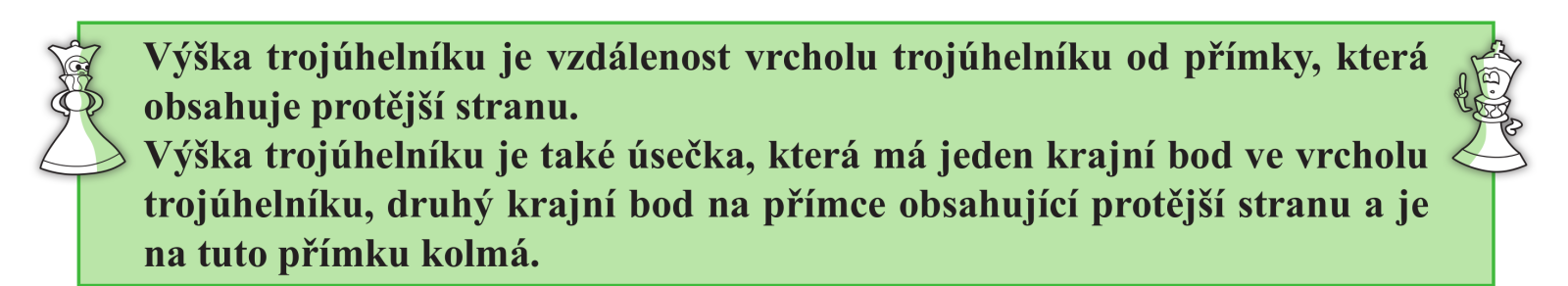 Výšku značíme písmenem v a dáváme index podle strany, ke které je kolmá.Kdo může tisknout, tiskne, kdo ne, popíše si až narýsované trojúhelníky níže.Ukázka ve čtvercové síti: (kdo chce, si tiskne, kdo nemůže, vynechá)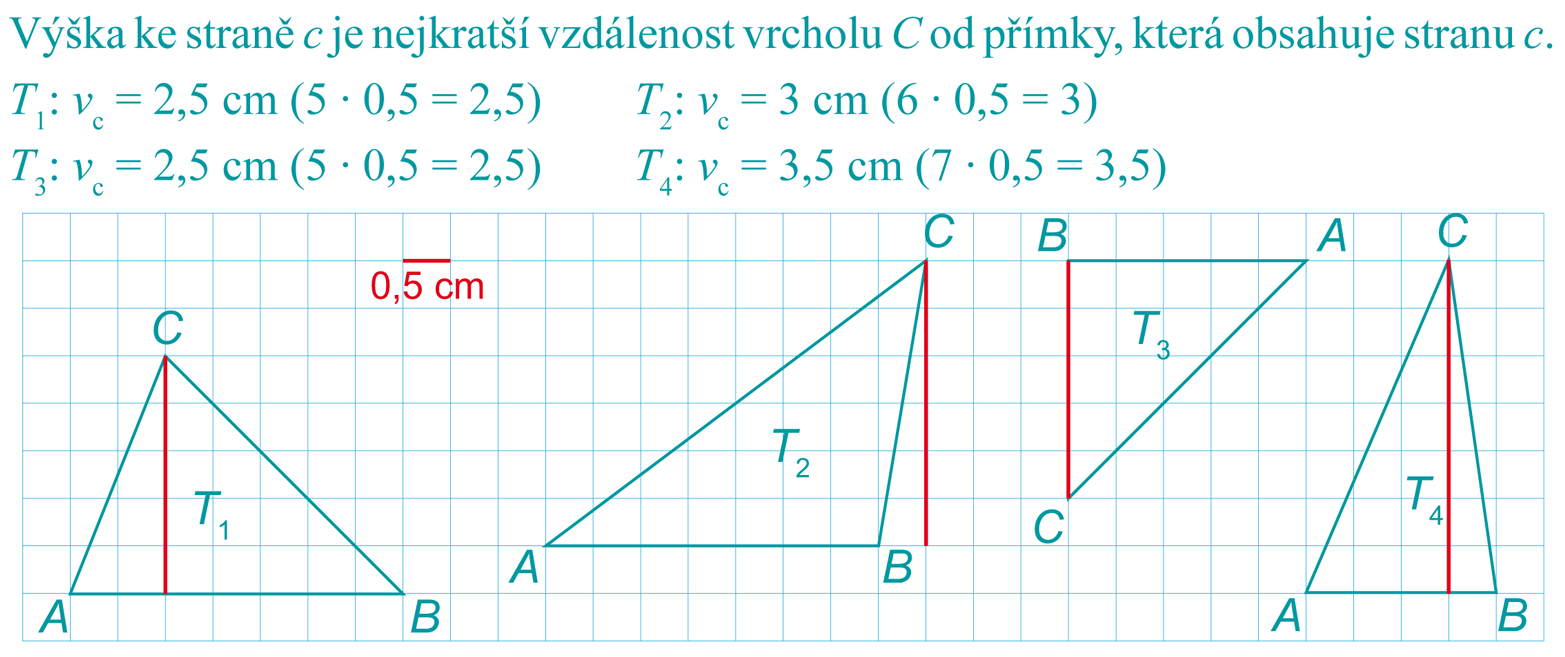 Narýsujte tři trojúhelníky a sestrojte jejich výšky (pravý úhel neznázorňujte), popište je:ostroúhlýtupoúhlýpravoúhlýŘešení bude mít každý své narýsované podle tohoto vzoru: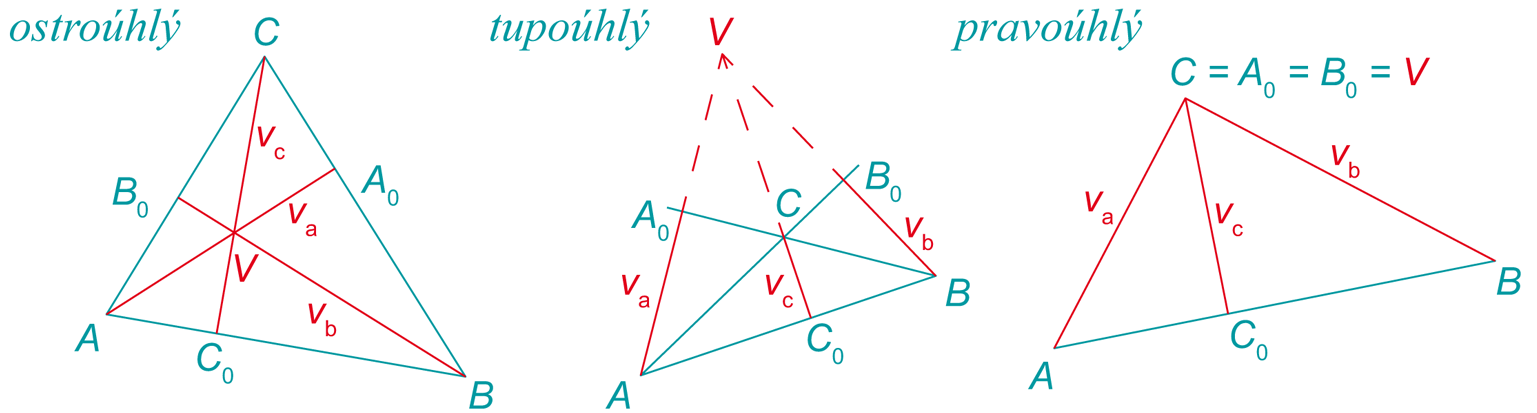 Průsečík výšky se stranou (patu kolmice) označujeme písmenem té strany s indexem nula 0 – viz. tři trojúhelníky výše.Dodržujte v PS.(Už máme středy stran označené písmenem strany s indexem 1.)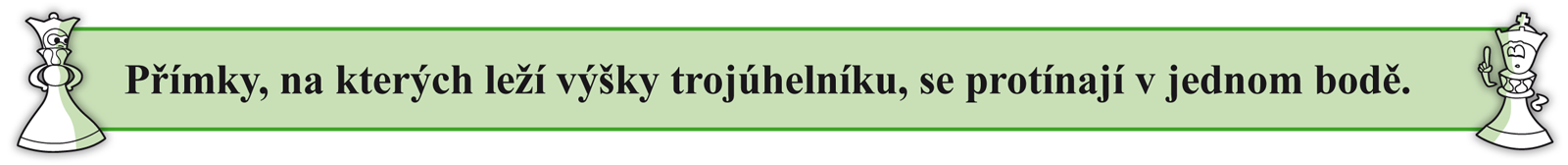 PS: strana 27 – 29, příklady 1 - 15Ostroúhlý trojúhelníkOstroúhlý trojúhelníkTupoúhlý trojúhelníkTupoúhlý trojúhelníkPravoúhlý trojúhelník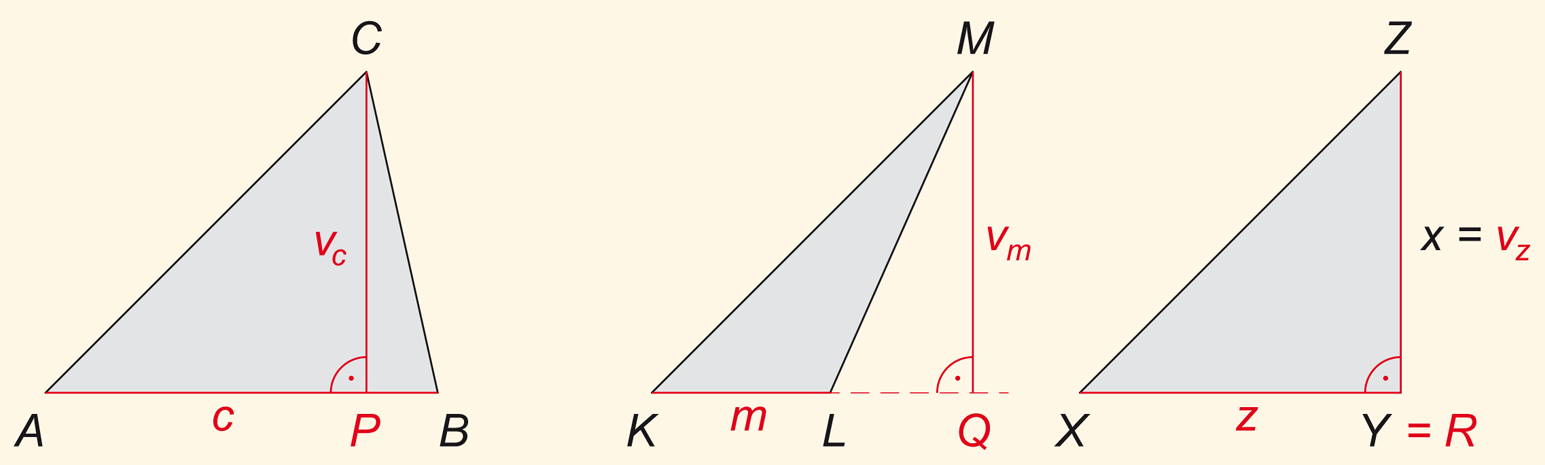 Výška je součástí trojúhelníku.Výška je vně trojúhelníku.Výška je vně trojúhelníku.Výška je stranou trojúhelníku, ale pouze ta, která tvoří část ramene pravého úhlu. Výška je stranou trojúhelníku, ale pouze ta, která tvoří část ramene pravého úhlu. 